З метою належної організації доставки та прийняття гуманітарної допомоги зі Швейцарії «Конвой 2019/2» у період 19-24.09.2019, на виконання рішення Сумської міської ради від 28 листопада 2018 року № 4154 - МР «Про міську програму «Відкритий інформаційний простір м. Суми» на 2019-2021 роки» (зі змінами), відповідно до угоди від 03 грудня 2018 року «Про співпрацю у 2019 році щодо надання гуманітарної допомоги між містом Суми та Сумським обласним благодійним фондом «Хельвеція» і об’єднанням «Help Point Sumy», керуючись пунктом 20 частини четвертої статті 42 Закону України «Про місцеве самоврядування в Україні»:         Кошторис витрат з організації доставки та прийняття гуманітарної допомоги зі Швейцарії «Конвой 2019/2» для міста Суми (додаток 1 до розпорядження міського голови від 12.09.2019 № 318-Р) в період 19-24.09.2019, викласти в новій редакції (додається).Міський голова                                                                                 О.М. Лисенко                                                                           Кохан А.І. 70-05-61Розіслати: Галицькому М.О..,Кохан А.І..,Костенко О.А.Кошторис витратз організації доставки та прийняття гуманітарної допомоги зі Швейцарії«Конвой 2019/2» для міста Сумив період 19-24.09.2019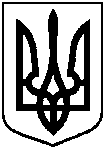 РОЗПОРЯДЖЕННЯРОЗПОРЯДЖЕННЯРОЗПОРЯДЖЕННЯРОЗПОРЯДЖЕННЯРОЗПОРЯДЖЕННЯМІСЬКОГО ГОЛОВИМІСЬКОГО ГОЛОВИМІСЬКОГО ГОЛОВИМІСЬКОГО ГОЛОВИМІСЬКОГО ГОЛОВИм. Сумим. Сумим. Сумим. Сумим. Сумивід   26.09.2019   № 329 -Р  від   26.09.2019   № 329 -Р  від   26.09.2019   № 329 -Р  від   26.09.2019   № 329 -Р  Про внесення змін до розпорядження міського голови від 12.09.2019 № 318-Р «Про організацію доставки та прийняття гуманітарної допомоги зі Швейцарії «Конвой 2019/2» для            міста СумиПро внесення змін до розпорядження міського голови від 12.09.2019 № 318-Р «Про організацію доставки та прийняття гуманітарної допомоги зі Швейцарії «Конвой 2019/2» для            міста СумиПро внесення змін до розпорядження міського голови від 12.09.2019 № 318-Р «Про організацію доставки та прийняття гуманітарної допомоги зі Швейцарії «Конвой 2019/2» для            міста СумиПро внесення змін до розпорядження міського голови від 12.09.2019 № 318-Р «Про організацію доставки та прийняття гуманітарної допомоги зі Швейцарії «Конвой 2019/2» для            міста СумиДодаток до розпорядження міського головивід 26.09.2019     № 329-Р  № з/п№ з/пСтатті витрат, передбаченихпо КПКВК 0217693  «Інші заходи, пов’язані з економічною діяльністю»Статті витрат, передбаченихпо КПКВК 0217693  «Інші заходи, пов’язані з економічною діяльністю»Статті витрат, передбаченихпо КПКВК 0217693  «Інші заходи, пов’язані з економічною діяльністю»Розмір витрат, грн.1.1.На виконання завдання 3.6. «Організація доставки гуманітарної допомоги зі Швейцарії «Конвой»» підпрограми 3 «Зовнішні відносини Сумської міської ради та її виконавчого комітету» рішення Сумської міської ради від 28 листопада 2018 року № 4154-МР «Про міську програму «Відкритий інформаційний простір м. Суми» на 2019-2021 роки (зі змінами)На виконання завдання 3.6. «Організація доставки гуманітарної допомоги зі Швейцарії «Конвой»» підпрограми 3 «Зовнішні відносини Сумської міської ради та її виконавчого комітету» рішення Сумської міської ради від 28 листопада 2018 року № 4154-МР «Про міську програму «Відкритий інформаційний простір м. Суми» на 2019-2021 роки (зі змінами)На виконання завдання 3.6. «Організація доставки гуманітарної допомоги зі Швейцарії «Конвой»» підпрограми 3 «Зовнішні відносини Сумської міської ради та її виконавчого комітету» рішення Сумської міської ради від 28 листопада 2018 року № 4154-МР «Про міську програму «Відкритий інформаційний простір м. Суми» на 2019-2021 роки (зі змінами)1. КЕКВ 2240 «Оплата послуг (крім комунальних)»1. КЕКВ 2240 «Оплата послуг (крім комунальних)»1. КЕКВ 2240 «Оплата послуг (крім комунальних)»1. КЕКВ 2240 «Оплата послуг (крім комунальних)»1. КЕКВ 2240 «Оплата послуг (крім комунальних)»1. КЕКВ 2240 «Оплата послуг (крім комунальних)»1.1.1.1.Оплата послуг вантажного крану:1000,00 грн.*11 год. = 11 000, 00 грн.Оплата послуг вантажного крану:1000,00 грн.*11 год. = 11 000, 00 грн.Оплата послуг вантажного крану:1000,00 грн.*11 год. = 11 000, 00 грн.11 000, 001.2.1.2.Оплата послуг з  харчування (святкова вечеря 20.09.2019) 25 осібОплата послуг з  харчування (святкова вечеря 20.09.2019) 25 осібОплата послуг з  харчування (святкова вечеря 20.09.2019) 25 осіб15 000,001.3.1.3.Оплата транспортних послуг по перевезенню пасажирів у період 19-24.09.2019Оплата транспортних послуг по перевезенню пасажирів у період 19-24.09.2019Оплата транспортних послуг по перевезенню пасажирів у період 19-24.09.20195400,00 РАЗОМ КЕКВ 2240РАЗОМ КЕКВ 2240РАЗОМ КЕКВ 2240РАЗОМ КЕКВ 2240РАЗОМ КЕКВ 224031 400,002. КЕКВ 2210 «Предмети, матеріали, обладнання та інвентар»2. КЕКВ 2210 «Предмети, матеріали, обладнання та інвентар»2. КЕКВ 2210 «Предмети, матеріали, обладнання та інвентар»2. КЕКВ 2210 «Предмети, матеріали, обладнання та інвентар»2. КЕКВ 2210 «Предмети, матеріали, обладнання та інвентар»2. КЕКВ 2210 «Предмети, матеріали, обладнання та інвентар»2.1.2.1.Придбання квітів:280,00 грн.*5 букетів = 1400,00  грн.Придбання квітів:280,00 грн.*5 букетів = 1400,00  грн.Придбання квітів:280,00 грн.*5 букетів = 1400,00  грн.1400,00РАЗОМ ВИТРАТРАЗОМ ВИТРАТРАЗОМ ВИТРАТРАЗОМ ВИТРАТРАЗОМ ВИТРАТ32 800,00Директор департаменту комунікацій та інформаційної політики Сумської міської ради                                                        Начальник відділу  бухгалтерського обліку та звітності Сумської міської ради                                                        Директор департаменту комунікацій та інформаційної політики Сумської міської ради                                                        Начальник відділу  бухгалтерського обліку та звітності Сумської міської ради                                                           А.І. Кохан  О. А. Костенко   А.І. Кохан  О. А. Костенко   А.І. Кохан  О. А. Костенко